Приложение 3. <Комсомольская стройка. Строительство школы>                                     Фундамент новой школы.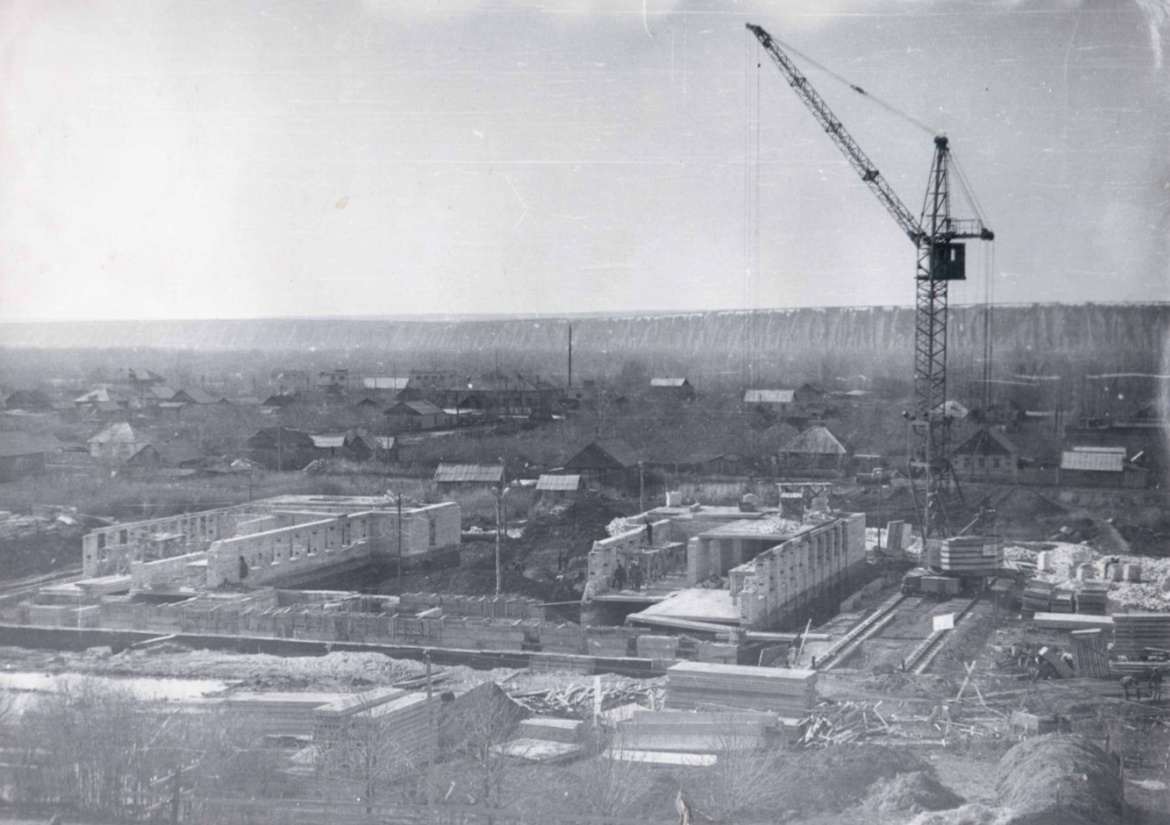                                      Весна 1981 г. Строительство завершено!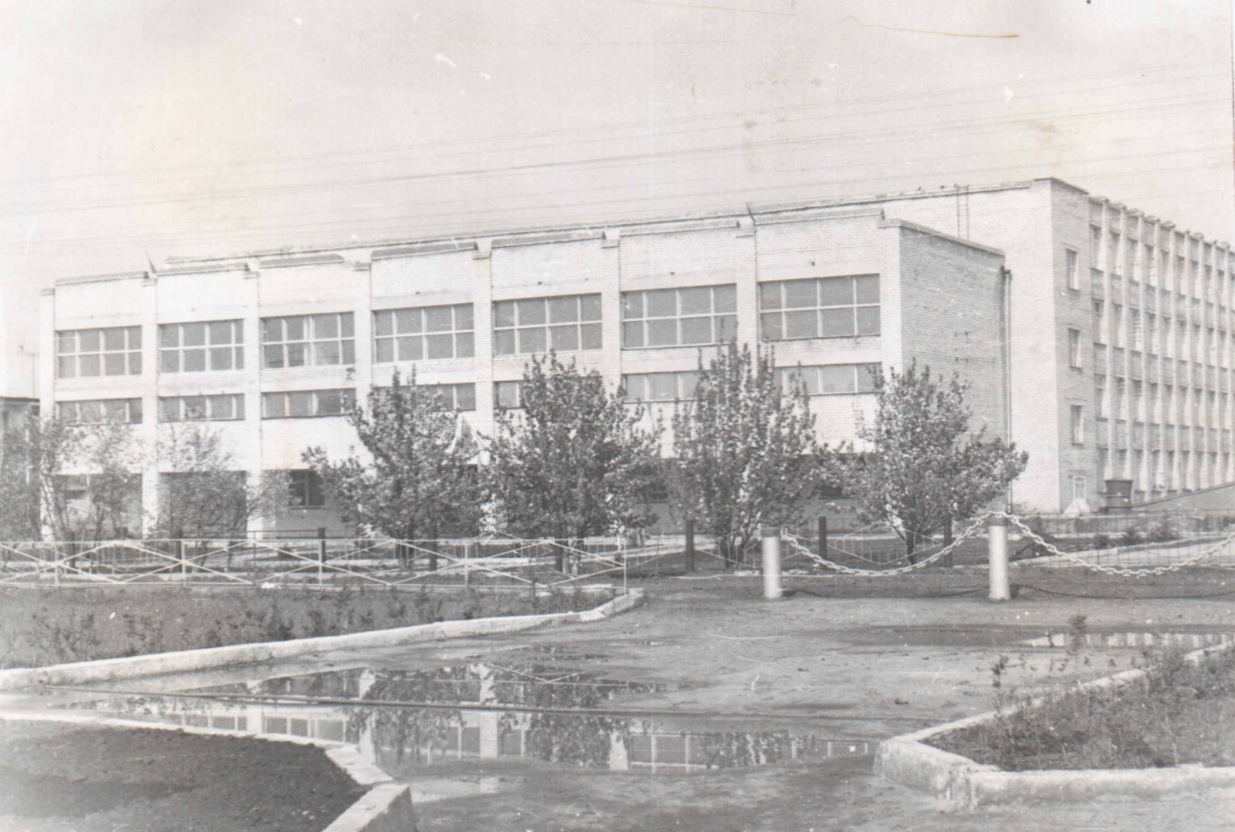 